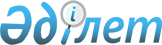 О внесении изменений и дополнений в решение маслихата от 21 декабря 2015 года № 393 "О бюджете Житикаринского района на 2016 - 2018 годы"Решение маслихата Житикаринского района Костанайской области от 1 апреля 2016 года № 11. Зарегистрировано Департаментом юстиции Костанайской области 11 апреля 2016 года № 6273      В соответствии со статьей 106 Бюджетного кодекса Республики Казахстан от 4 декабря 2008 года Житикаринский районный маслихат РЕШИЛ:

      1. Внести в решение маслихата от 21 декабря 2015 года № 393 "О бюджете Житикаринского района на 2016-2018 годы" (зарегистрировано в Реестре государственной регистрации нормативных правовых актов № 6115, опубликовано 21 января 2016 года в газете "Авангард") следующие изменения и дополнения:

      пункт 1 изложить в новой редакции:

      "1. Утвердить районный бюджет на 2016-2018 годы, согласно приложениям 1, 2 и 3 соответственно, в том числе на 2016 год, в следующих объемах:

      1) доходы – 3316409 тысяч тенге, в том числе по:

      налоговым поступлениям – 1610045 тысяч тенге;

      неналоговым поступлениям – 2512 тысяч тенге;

      поступлениям от продажи основного капитала – 12212 тысяч тенге;

      поступлениям трансфертов – 1691640 тысяч тенге;

      2) затраты – 3352147,8 тысяч тенге;

      3) чистое бюджетное кредитование – 1152717,1 тысяч тенге, в том числе:

      бюджетные кредиты – 1153226,1 тысяч тенге;

      погашение бюджетных кредитов – 509 тысяч тенге;

      4) сальдо по операциям с финансовыми активами – 10000 тысяч тенге;

      5) дефицит (профицит) бюджета – -1198455,9 тысяч тенге;

      6) финансирование дефицита (использование профицита) бюджета – 1198455,9 тысяч тенге.";

      пункт 5 дополнить подпунктом 5) следующего содержания:

      "5) 17383 тысячи тенге – на капитальный ремонт здания государственного коммунального казенного предприятия "Ясли-сад "Балапан" государственного учреждения "Отдел образования акимата Житикаринского района.";

      дополнить пунктом 7-1 следующего содержания:

      "7-1. Учесть, что в районном бюджете на 2016 год предусмотрено поступление бюджетного кредита из Национального фонда на реконструкцию водовода (диаметр 400 миллиметров) в границах от водоочистного сооружения - 2 до улицы Уалиханова (водопроводный колодец 14) по улицам Жибек жолы, Чернаткина города Житикары в сумме 1150044 тысячи тенге.";

      приложения 1, 2, 3, 5 к указанному решению изложить в новой редакции согласно приложениям 1, 2, 3, 4 к настоящему решению.

      2. Настоящее решение вводится в действие с 1 января 2016 года.



      Руководитель

      государственного учреждения

      "Отдел экономики и бюджетного

      планирования акимата

      Житикаринского района"

      ________________ Г. Баймухамбетова

      "01" апреля 2016 года

 Бюджет Житикаринского района на 2016 год Бюджет Житикаринского района на 2017 год Бюджет Житикаринского района на 2018 год Бюджетные программы аппаратов акимов города, сел, сельских округов Житикаринского района
					© 2012. РГП на ПХВ «Институт законодательства и правовой информации Республики Казахстан» Министерства юстиции Республики Казахстан
				
      Председатель сессии

Н. Джафаров

      Секретарь Житикаринского
районного маслихата

А. Кабиев
Приложение 1
к решению маслихата
от 01 апреля 2016 года № 11
Приложение 1
к решению маслихата
от 21 декабря 2015 года № 393Категория

Категория

Категория

Категория

Сумма, тысяч тенге

Класс

Класс

Класс

Сумма, тысяч тенге

Подкласс

Подкласс

Сумма, тысяч тенге

НАИМЕНОВАНИЕ

Сумма, тысяч тенге

I. Доходы

3316409

1

Налоговые поступления

1610045

01

Подоходный налог 

644669

2

Индивидуальный подоходный налог 

644669

03

Социальный налог

604808

1

Социальный налог

604808

04

Hалоги на собственность

236727

1

Hалоги на имущество

153649

3

Земельный налог

12887

4

Hалог на транспортные средства

68268

5

Единый земельный налог

1923

05

Внутренние налоги на товары, работы и услуги

113254

2

Акцизы

3465

3

Поступления за использование природных и других ресурсов

79595

4

Сборы за ведение предпринимательской и профессиональной деятельности

28209

5

Налог на игорный бизнес

1985

08

Обязательные платежи, взимаемые за совершение юридически значимых действий и (или) выдачу документов уполномоченными на то государственными органами или должностными лицами

10587

1

Государственная пошлина

10587

2

Неналоговые поступления

2512

01

Доходы от государственной собственности

2512

5

Доходы от аренды имущества, находящегося в государственной собственности

2512

3

Поступления от продажи основного капитала

12212

01

Продажа государственного имущества, закрепленного за государственными учреждениями

2103

1

Продажа государственного имущества, закрепленного за государственными учреждениями

2103

03

Продажа земли и нематериальных активов

10109

1

Продажа земли 

8448

2

Продажа нематериальных активов

1661

4

Поступления трансфертов

1691640

02

Трансферты из вышестоящих органов государственного управления

1691640

2

Трансферты из областного бюджета

1691640

Функциональная группа

Функциональная группа

Функциональная группа

Функциональная группа

Функциональная группа

Сумма, тысяч тенге

Функциональная подгруппа 

Функциональная подгруппа 

Функциональная подгруппа 

Функциональная подгруппа 

Сумма, тысяч тенге

Администратор бюджетных программ

Администратор бюджетных программ

Администратор бюджетных программ

Сумма, тысяч тенге

Программа

Программа

Сумма, тысяч тенге

НАИМЕНОВАНИЕ

Сумма, тысяч тенге

II. Затраты

3352147,8

01

Государственные услуги общего характера

351228

1

Представительные, исполнительные и другие органы, выполняющие общие функции государственного управления

280132

112

Аппарат маслихата района (города областного значения)

18563

001

Услуги по обеспечению деятельности маслихата района (города областного значения)

18563

122

Аппарат акима района (города областного значения)

97252

001

Услуги по обеспечению деятельности акима района (города областного значения)

97252

123

Аппарат акима района в городе, города районного значения, поселка, села, сельского округа

164317

001

Услуги по обеспечению деятельности акима района в городе, города районного значения, поселка, села, сельского округа

164317

2

Финансовая деятельность

26863

452

Отдел финансов района (города областного значения)

26863

001

Услуги по реализации государственной политики в области исполнения бюджета и управления коммунальной собственностью района (города областного значения)

20811

003

Проведение оценки имущества в целях налогообложения

2004

010

Приватизация, управление коммунальным имуществом, постприватизационная деятельность и регулирование споров, связанных с этим

4048

5

Планирование и статистическая деятельность

19502

453

Отдел экономики и бюджетного планирования района (города областного значения)

19502

001

Услуги по реализации государственной политики в области формирования и развития экономической политики, системы государственного планирования

19502

9

Прочие государственные услуги общего характера

24731

458

Отдел жилищно-коммунального хозяйства, пассажирского транспорта и автомобильных дорог района (города областного значения)

24731

001

Услуги по реализации государственной политики на местном уровне в области жилищно-коммунального хозяйства, пассажирского транспорта и автомобильных дорог

24731

02

Оборона

7284

1

Военные нужды

7125

122

Аппарат акима района (города областного значения)

7125

005

Мероприятия в рамках исполнения всеобщей воинской обязанности

7125

2

Организация работы по чрезвычайным ситуациям

159

122

Аппарат акима района (города областного значения)

159

007

Мероприятия по профилактике и тушению степных пожаров районного (городского) масштаба, а также пожаров в населенных пунктах, в которых не созданы органы государственной противопожарной службы

159

03

Общественный порядок, безопасность, правовая, судебная, уголовно-исполнительная деятельность

6203

9

Прочие услуги в области общественного порядка и безопасности

6203

458

Отдел жилищно-коммунального хозяйства, пассажирского транспорта и автомобильных дорог района (города областного значения)

6203

021

Обеспечение безопасности дорожного движения в населенных пунктах

6203

04

Образование

2149351

1

Дошкольное воспитание и обучение

190570

464

Отдел образования района (города областного значения)

190570

009

Обеспечение деятельности организаций дошкольного воспитания и обучения

68431

040

Реализация государственного образовательного заказа в дошкольных организациях образования

122139

2

Начальное, основное среднее и общее среднее образование

1865253

123

Аппарат акима района в городе, города районного значения, поселка, села, сельского округа

1269

005

Организация бесплатного подвоза учащихся до школы и обратно в сельской местности

1269

464

Отдел образования района (города областного значения)

1821164

003

Общеобразовательное обучение

1751657

006

Дополнительное образование для детей

69507

465

Отдел физической культуры и спорта района (города областного значения)

42820

017

Дополнительное образование для детей и юношества по спорту

42820

9

Прочие услуги в области образования

93528

464

Отдел образования района (города областного значения)

93528

001

Услуги по реализации государственной политики на местном уровне в области образования 

23907

005

Приобретение и доставка учебников, учебно-методических комплексов для государственных учреждений образования района (города областного значения)

27477

007

Проведение школьных олимпиад, внешкольных мероприятий и конкурсов районного (городского) масштаба

1675

015

Ежемесячные выплаты денежных средств опекунам (попечителям) на содержание ребенка-сироты (детей-сирот), и ребенка (детей), оставшегося без попечения родителей

26340

029

Обследование психического здоровья детей и подростков и оказание психолого-медико-педагогической консультативной помощи населению

12526

067

Капитальные расходы подведомственных государственных учреждений и организаций

1603

06

Социальная помощь и социальное обеспечение

305110,7

1

Социальное обеспечение

44608

451

Отдел занятости и социальных программ района (города областного значения)

34069

005

Государственная адресная социальная помощь

10058

016

Государственные пособия на детей до 18 лет

24011

464

Отдел образования района (города областного значения)

10539

030

Содержание ребенка (детей), переданного патронатным воспитателям

10539

2

Социальная помощь

214705,7

451

Отдел занятости и социальных программ района (города областного значения)

214705,7

002

Программа занятости

28214

006

Оказание жилищной помощи

91369,7

007

Социальная помощь отдельным категориям нуждающихся граждан по решениям местных представительных органов

30654

010

Материальное обеспечение детей-инвалидов, воспитывающихся и обучающихся на дому

1489

014

Оказание социальной помощи нуждающимся гражданам на дому

43494

015

Территориальные центры социального обслуживания пенсионеров и инвалидов

14658

017

Обеспечение нуждающихся инвалидов обязательными гигиеническими средствами и предоставление услуг специалистами жестового языка, индивидуальными помощниками в соответствии с индивидуальной программой реабилитации инвалида

4827

9

Прочие услуги в области социальной помощи и социального обеспечения

45797

451

Отдел занятости и социальных программ района (города областного значения)

45797

001

Услуги по реализации государственной политики на местном уровне в области обеспечения занятости и реализации социальных программ для населения

37894

011

Оплата услуг по зачислению, выплате и доставке пособий и других социальных выплат

483

050

Реализация Плана мероприятий по обеспечению прав и улучшению качества жизни инвалидов в Республике Казахстан на 2012-2018 годы

7420

07

Жилищно-коммунальное хозяйство

108800

1

Жилищное хозяйство

22111

458

Отдел жилищно-коммунального хозяйства, пассажирского транспорта и автомобильных дорог района (города областного значения)

4728

003

Организация сохранения государственного жилищного фонда

2805

031

Изготовление технических паспортов на объекты кондоминиумов

538

049

Проведение энергетического аудита многоквартирных жилых домов 

1385

464

Отдел образования района (города областного значения)

17383

026

Ремонт объектов в рамках развития городов и сельских населенных пунктов по Дорожной карте занятости 2020

17383

2

Коммунальное хозяйство

10500

458

Отдел жилищно-коммунального хозяйства, пассажирского транспорта и автомобильных дорог района (города областного значения)

6500

028

Развитие коммунального хозяйства

6500

467

Отдел строительства района (города областного значения)

4000

006

Развитие системы водоснабжения и водоотведения

2000

058

Развитие системы водоснабжения и водоотведения в сельских населенных пунктах

2000

3

Благоустройство населенных пунктов

76189

123

Аппарат акима района в городе, города районного значения, поселка, села, сельского округа

76189

008

Освещение улиц населенных пунктов

37494

009

Обеспечение санитарии населенных пунктов

19381

010

Содержание мест захоронений и погребение безродных

688

011

Благоустройство и озеленение населенных пунктов

18626

08

Культура, спорт, туризм и информационное пространство

157348

1

Деятельность в области культуры 

51120

455

Отдел культуры и развития языков района (города областного значения)

51120

003

Поддержка культурно-досуговой работы

51120

2

Спорт

27308

465

Отдел физической культуры и спорта района (города областного значения)

27308

001

Услуги по реализации государственной политики на местном уровне в сфере физической культуры и спорта

9253

005

Развитие массового спорта и национальных видов спорта 

7569

006

Проведение спортивных соревнований на районном (города областного значения) уровне

3585

007

Подготовка и участие членов сборных команд района (города областного значения) по различным видам спорта на областных спортивных соревнованиях

6901

3

Информационное пространство

51286

455

Отдел культуры и развития языков района (города областного значения)

41128

006

Функционирование районных (городских) библиотек

29026

007

Развитие государственного языка и других языков народа Казахстана

12102

456

Отдел внутренней политики района (города областного значения)

10158

002

Услуги по проведению государственной информационной политики

10158

9

Прочие услуги по организации культуры, спорта, туризма и информационного пространства

27634

455

Отдел культуры и развития языков района (города областного значения)

9826

001

Услуги по реализации государственной политики на местном уровне в области развития языков и культуры

9826

456

Отдел внутренней политики района (города областного значения)

17808

001

Услуги по реализации государственной политики на местном уровне в области информации, укрепления государственности и формирования социального оптимизма граждан

13507

003

Реализация мероприятий в сфере молодежной политики

4301

10

Сельское, водное, лесное, рыбное хозяйство, особо охраняемые природные территории, охрана окружающей среды и животного мира, земельные отношения

88060

1

Сельское хозяйство

44837

453

Отдел экономики и бюджетного планирования района (города областного значения)

1101

099

Реализация мер по оказанию социальной поддержки специалистов

1101

462

Отдел сельского хозяйства района (города областного значения)

23043

001

Услуги по реализации государственной политики на местном уровне в сфере сельского хозяйства

23043

473

Отдел ветеринарии района (города областного значения)

20693

001

Услуги по реализации государственной политики на местном уровне в сфере ветеринарии

15076

005

Обеспечение функционирования скотомогильников (биотермических ям)

952

006

Организация санитарного убоя больных животных

440

007

Организация отлова и уничтожения бродячих собак и кошек

1573

010

Проведение мероприятий по идентификации сельскохозяйственных животных

2652

6

Земельные отношения

13144

463

Отдел земельных отношений района (города областного значения)

13144

001

Услуги по реализации государственной политики в области регулирования земельных отношений на территории района (города областного значения)

13144

9

Прочие услуги в области сельского, водного, лесного, рыбного хозяйства, охраны окружающей среды и земельных отношений

30079

473

Отдел ветеринарии района (города областного значения)

30079

011

Проведение противоэпизоотических мероприятий

30079

11

Промышленность, архитектурная, градостроительная и строительная деятельность

20853

2

Архитектурная, градостроительная и строительная деятельность

20853

467

Отдел строительства района (города областного значения)

12850

001

Услуги по реализации государственной политики на местном уровне в области строительства

12850

468

Отдел архитектуры и градостроительства района (города областного значения)

8003

001

Услуги по реализации государственной политики в области архитектуры и градостроительства на местном уровне 

8003

12

Транспорт и коммуникации

40980

1

Автомобильный транспорт

40980

123

Аппарат акима района в городе, города районного значения, поселка, села, сельского округа

15545

013

Обеспечение функционирования автомобильных дорог в городах районного значения, поселках, селах, сельских округах

15545

458

Отдел жилищно-коммунального хозяйства, пассажирского транспорта и автомобильных дорог района (города областного значения)

25435

023

Обеспечение функционирования автомобильных дорог 

25435

13

Прочие

105827

3

Поддержка предпринимательской деятельности и защита конкуренции

11403

469

Отдел предпринимательства района (города областного значения)

11403

001

Услуги по реализации государственной политики на местном уровне в области развития предпринимательства 

11403

9

Прочие

94424

452

Отдел финансов района (города областного значения)

80000

012

Резерв местного исполнительного органа района (города областного значения) 

80000

464

Отдел образования района (города областного значения)

14424

041

Реализация мер по содействию экономическому развитию регионов в рамках Программы "Развитие регионов" 

14424

15

Трансферты

11103,1

1

Трансферты

11103,1

452

Отдел финансов района (города областного значения)

11103,1

006

Возврат неиспользованных (недоиспользованных) целевых трансфертов

6363,1

051

Трансферты органам местного самоуправления

4740

III. Чистое бюджетное кредитование

1152717,1

Бюджетные кредиты

1153226,1

07

Жилищно-коммунальное хозяйство

1150044

1

Жилищное хозяйство

1150044

458

Отдел жилищно-коммунального хозяйства, пассажирского транспорта и автомобильных дорог района (города областного значения)

1150044

053

Кредитование на реконструкцию и строительство систем тепло-, водоснабжения и водоотведения

1150044

10

Сельское, водное, лесное, рыбное хозяйство, особо охраняемые природные территории, охрана окружающей среды и животного мира, земельные отношения

3182,1

1

Сельское хозяйство

3182,1

453

Отдел экономики и бюджетного планирования района (города областного значения)

3182,1

006

Бюджетные кредиты для реализации мер социальной поддержки специалистов

3182,1

Категория

Категория

Категория

Категория

Категория

Сумма, тысяч тенге

Класс

Класс

Класс

Класс

Сумма, тысяч тенге

Подкласс

Подкласс

Подкласс

Сумма, тысяч тенге

Специфика

Специфика

Сумма, тысяч тенге

Погашение бюджетных кредитов

509

5

Погашение бюджетных кредитов

509

5

01

Погашение бюджетных кредитов

509

5


01


1

Погашение бюджетных кредитов, выданных из государственного бюджета

509

IY. Сальдо по операциям с финансовыми активами

10000

13

Прочие

10000

9

Прочие

10000

458

Отдел жилищно-коммунального хозяйства, пассажирского транспорта и автомобильных дорог района (города областного значения)

10000

065

Формирование или увеличение уставного капитала юридических лиц

10000

V. Дефицит (профицит) бюджета

-1198455,9

VI. Финансирование дефицита (использование профицита) бюджета 

1198455,9

Приложение 2
к решению маслихата
от 01 апреля 2016 года № 11
Приложение 2
к решению маслихата
от 21 декабря 2015 года № 393Категория

Категория

Категория

Категория

Сумма, тысяч тенге

Класс

Класс

Класс

Сумма, тысяч тенге

Подкласс

Подкласс

Сумма, тысяч тенге

НАИМЕНОВАНИЕ

Сумма, тысяч тенге

I. Доходы

3553690

1

Налоговые поступления

1789521

01

Подоходный налог 

725681

2

Индивидуальный подоходный налог 

725681

03

Социальный налог

658324

1

Социальный налог

658324

04

Hалоги на собственность

278820

1

Hалоги на имущество

190963

3

Земельный налог

12887

4

Hалог на транспортные средства

73047

5

Единый земельный налог

1923

05

Внутренние налоги на товары, работы и услуги

115368

2

Акцизы

3465

3

Поступления за использование природных и других ресурсов

79595

4

Сборы за ведение предпринимательской и профессиональной деятельности

30184

5

Налог на игорный бизнес

2124

08

Обязательные платежи, взимаемые за совершение юридически значимых действий и (или) выдачу документов уполномоченными на то государственными органами или должностными лицами

11328

1

Государственная пошлина

11328

2

Неналоговые поступления

2541

01

Доходы от государственной собственности

2541

5

Доходы от аренды имущества, находящегося в государственной собственности

2541

3

Поступления от продажи основного капитала

13066

01

Продажа государственного имущества, закрепленного за государственными учреждениями

2250

1

Продажа государственного имущества, закрепленного за государственными учреждениями

2250

03

Продажа земли и нематериальных активов

10816

1

Продажа земли

9039

2

Продажа нематериальных активов

1777

4

Поступления трансфертов

1748562

02

Трансферты из вышестоящих органов государственного управления

1748562

2

Трансферты из областного бюджета

1748562

Функциональная группа

Функциональная группа

Функциональная группа

Функциональная группа

Функциональная группа

Сумма, тысяч тенге

Функциональная подгруппа 

Функциональная подгруппа 

Функциональная подгруппа 

Функциональная подгруппа 

Сумма, тысяч тенге

Администратор бюджетных программ

Администратор бюджетных программ

Администратор бюджетных программ

Сумма, тысяч тенге

Программа

Программа

Сумма, тысяч тенге

НАИМЕНОВАНИЕ

Сумма, тысяч тенге

II. Затраты

3553690

01

Государственные услуги общего характера

298854

1

Представительные, исполнительные и другие органы, выполняющие общие функции государственного управления

238044

112

Аппарат маслихата района (города областного значения)

15337

001

Услуги по обеспечению деятельности маслихата района (города областного значения)

15337

122

Аппарат акима района (города областного значения)

85658

001

Услуги по обеспечению деятельности акима района (города областного значения)

85658

123

Аппарат акима района в городе, города районного значения, поселка, села, сельского округа

137049

001

Услуги по обеспечению деятельности акима района в городе, города районного значения, поселка, села, сельского округа

137049

2

Финансовая деятельность

26625

452

Отдел финансов района (города областного значения)

26625

001

Услуги по реализации государственной политики в области исполнения бюджета и управления коммунальной собственностью района (города областного значения)

17563

003

Проведение оценки имущества в целях налогообложения

2144

010

Приватизация, управление коммунальным имуществом, постприватизационная деятельность и регулирование споров, связанных с этим

6918

5

Планирование и статистическая деятельность

15919

453

Отдел экономики и бюджетного планирования района (города областного значения)

15919

001

Услуги по реализации государственной политики в области формирования и развития экономической политики, системы государственного планирования

15919

9

Прочие государственные услуги общего характера

18266

458

Отдел жилищно-коммунального хозяйства, пассажирского транспорта и автомобильных дорог района (города областного значения)

18266

001

Услуги по реализации государственной политики на местном уровне в области жилищно-коммунального хозяйства, пассажирского транспорта и автомобильных дорог

18266

02

Оборона

7229

1

Военные нужды

7058

122

Аппарат акима района (города областного значения)

7058

005

Мероприятия в рамках исполнения всеобщей воинской обязанности

7058

2

Организация работы по чрезвычайным ситуациям

171

122

Аппарат акима района (города областного значения)

171

007

Мероприятия по профилактике и тушению степных пожаров районного (городского) масштаба, а также пожаров в населенных пунктах, в которых не созданы органы государственной противопожарной службы

171

03

Общественный порядок, безопасность, правовая, судебная, уголовно-исполнительная деятельность

3213

9

Прочие услуги в области общественного порядка и безопасности

3213

458

Отдел жилищно-коммунального хозяйства, пассажирского транспорта и автомобильных дорог района (города областного значения)

3213

021

Обеспечение безопасности дорожного движения в населенных пунктах

3213

04

Образование

1874797

1

Дошкольное воспитание и обучение

53742

464

Отдел образования района (города областного значения)

53742

009

Обеспечение деятельности организаций дошкольного воспитания и обучения

53742

2

Начальное, основное среднее и общее среднее образование

1602353

123

Аппарат акима района в городе, города районного значения, поселка, села, сельского округа

1211

005

Организация бесплатного подвоза учащихся до школы и обратно в сельской местности

1211

464

Отдел образования района (города областного значения)

1601142

003

Общеобразовательное обучение

1550199

006

Дополнительное образование для детей

50943

9

Прочие услуги в области образования

218702

464

Отдел образования района (города областного значения)

218702

001

Услуги по реализации государственной политики на местном уровне в области образования 

19611

005

Приобретение и доставка учебников, учебно-методических комплексов для государственных учреждений образования района (города областного значения)

33327

007

Проведение школьных олимпиад, внешкольных мероприятий и конкурсов районного (городского) масштаба

1792

015

Ежемесячные выплаты денежных средств опекунам (попечителям) на содержание ребенка-сироты (детей-сирот), и ребенка (детей), оставшегося без попечения родителей

28181

029

Обследование психического здоровья детей и подростков и оказание психолого-медико-педагогической консультативной помощи населению

9623

067

Капитальные расходы подведомственных государственных учреждений и организаций

126168

06

Социальная помощь и социальное обеспечение

329539

1

Социальное обеспечение

47799

451

Отдел занятости и социальных программ района (города областного значения)

37525

005

Государственная адресная социальная помощь

11833

016

Государственные пособия на детей до 18 лет

25692

464

Отдел образования района (города областного значения)

10274

030

Содержание ребенка (детей), переданного патронатным воспитателям

10274

2

Социальная помощь

251099

451

Отдел занятости и социальных программ района (города областного значения)

251099

002

Программа занятости

30189

006

Оказание жилищной помощи

137485

007

Социальная помощь отдельным категориям нуждающихся граждан по решениям местных представительных органов

35395

010

Материальное обеспечение детей-инвалидов, воспитывающихся и обучающихся на дому

1521

014

Оказание социальной помощи нуждающимся гражданам на дому

28718

015

Территориальные центры социального обслуживания пенсионеров и инвалидов

12704

017

Обеспечение нуждающихся инвалидов обязательными гигиеническими средствами и предоставление услуг специалистами жестового языка, индивидуальными помощниками в соответствии с индивидуальной программой реабилитации инвалида

5087

9

Прочие услуги в области социальной помощи и социального обеспечения

30641

451

Отдел занятости и социальных программ района (города областного значения)

30641

001

Услуги по реализации государственной политики на местном уровне в области обеспечения занятости и реализации социальных программ для населения

30125

011

Оплата услуг по зачислению, выплате и доставке пособий и других социальных выплат

516

07

Жилищно-коммунальное хозяйство

646658

1

Жилищное хозяйство

65064

458

Отдел жилищно-коммунального хозяйства, пассажирского транспорта и автомобильных дорог района (города областного значения)

5214

003

Организация сохранения государственного жилищного фонда

3002

031

Изготовление технических паспортов на объекты кондоминиумов

576

049

Проведение энергетического аудита многоквартирных жилых домов 

1636

464

Отдел образования района (города областного значения)

59850

026

Ремонт объектов в рамках развития городов и сельских населенных пунктов по Дорожной карте занятости 2020

59850

2

Коммунальное хозяйство

495000

458

Отдел жилищно-коммунального хозяйства, пассажирского транспорта и автомобильных дорог района (города областного значения)

495000

029

Развитие системы водоснабжения и водоотведения

495000

3

Благоустройство населенных пунктов

86594

123

Аппарат акима района в городе, города районного значения, поселка, села, сельского округа

86594

008

Освещение улиц населенных пунктов

40118

009

Обеспечение санитарии населенных пунктов

20739

010

Содержание мест захоронений и погребение безродных

736

011

Благоустройство и озеленение населенных пунктов

25001

08

Культура, спорт, туризм и информационное пространство

132057

1

Деятельность в области культуры 

44303

455

Отдел культуры и развития языков района (города областного значения)

44303

003

Поддержка культурно-досуговой работы

44303

2

Спорт

23869

465

Отдел физической культуры и спорта района (города областного значения)

23869

001

Услуги по реализации государственной политики на местном уровне в сфере физической культуры и спорта

7855

005

Развитие массового спорта и национальных видов спорта 

4793

006

Проведение спортивных соревнований на районном (города областного значения) уровне

3836

007

Подготовка и участие членов сборных команд района (города областного значения) по различным видам спорта на областных спортивных соревнованиях

7385

3

Информационное пространство

43334

455

Отдел культуры и развития языков района (города областного значения)

32465

006

Функционирование районных (городских) библиотек

22717

007

Развитие государственного языка и других языков народа Казахстана

9748

456

Отдел внутренней политики района (города областного значения)

10869

002

Услуги по проведению государственной информационной политики

10869

9

Прочие услуги по организации культуры, спорта, туризма и информационного пространства

20551

455

Отдел культуры и развития языков района (города областного значения)

8296

001

Услуги по реализации государственной политики на местном уровне в области развития языков и культуры

8296

456

Отдел внутренней политики района (города областного значения)

12255

001

Услуги по реализации государственной политики на местном уровне в области информации, укрепления государственности и формирования социального оптимизма граждан

11443

003

Реализация мероприятий в сфере молодежной политики

812

10

Сельское, водное, лесное, рыбное хозяйство, особо охраняемые природные территории, охрана окружающей среды и животного мира, земельные отношения

77568

1

Сельское хозяйство

32135

453

Отдел экономики и бюджетного планирования района (города областного значения)

1424

099

Реализация мер по оказанию социальной поддержки специалистов

1424

462

Отдел сельского хозяйства района (города областного значения)

19026

001

Услуги по реализации государственной политики на местном уровне в сфере сельского хозяйства

19026

473

Отдел ветеринарии района (города областного значения)

11685

001

Услуги по реализации государственной политики на местном уровне в сфере ветеринарии

7648

005

Обеспечение функционирования скотомогильников (биотермических ям)

1019

006

Организация санитарного убоя больных животных

504

007

Организация отлова и уничтожения бродячих собак и кошек

1683

010

Проведение мероприятий по идентификации сельскохозяйственных животных

831

6

Земельные отношения

10996

463

Отдел земельных отношений района (города областного значения)

10996

001

Услуги по реализации государственной политики в области регулирования земельных отношений на территории района (города областного значения)

10996

9

Прочие услуги в области сельского, водного, лесного, рыбного хозяйства, охраны окружающей среды и земельных отношений

34437

473

Отдел ветеринарии района (города областного значения)

34437

011

Проведение противоэпизоотических мероприятий

34437

11

Промышленность, архитектурная, градостроительная и строительная деятельность

17318

2

Архитектурная, градостроительная и строительная деятельность

17318

467

Отдел строительства района (города областного значения)

10890

001

Услуги по реализации государственной политики на местном уровне в области строительства

10890

468

Отдел архитектуры и градостроительства района (города областного значения)

6428

001

Услуги по реализации государственной политики в области архитектуры и градостроительства на местном уровне 

6428

12

Транспорт и коммуникации

45465

1

Автомобильный транспорт

45465

123

Аппарат акима района в городе, города районного значения, поселка, села, сельского округа

16633

013

Обеспечение функционирования автомобильных дорог в городах районного значения, поселках, селах, сельских округах

16633

458

Отдел жилищно-коммунального хозяйства, пассажирского транспорта и автомобильных дорог района (города областного значения)

28832

023

Обеспечение функционирования автомобильных дорог 

28832

13

Прочие

120992

3

Поддержка предпринимательской деятельности и защита конкуренции

9902

469

Отдел предпринимательства района (города областного значения)

9902

001

Услуги по реализации государственной политики на местном уровне в области развития предпринимательства 

9902

9

Прочие

111090

452

Отдел финансов района (города областного значения)

7456

012

Резерв местного исполнительного органа района (города областного значения) 

7456

464

Отдел образования района (города областного значения)

15434

041

Реализация мер по содействию экономическому развитию регионов в рамках Программы "Развитие регионов" 

15434

467

Отдел строительства района (города областного значения)

88200

085

Реализация бюджетных инвестиционных проектов в моногородах

88200

III. Чистое бюджетное кредитование

-509

Категория

Категория

Категория

Категория

Категория

Сумма, тысяч тенге

Класс

Класс

Класс

Класс

Сумма, тысяч тенге

Подкласс

Подкласс

Подкласс

Сумма, тысяч тенге

Специфика

Специфика

Сумма, тысяч тенге

Погашение бюджетных кредитов

509

5

Погашение бюджетных кредитов

509

5

01

Погашение бюджетных кредитов

509

5


01


1

Погашение бюджетных кредитов, выданных из государственного бюджета

509

IY. Сальдо по операциям с финансовыми активами

0

V. Дефицит (профицит) бюджета

509

VI. Финансирование дефицита (использование профицита) бюджета 

-509

Приложение 3
к решению маслихата
от 01 апреля 2016 года № 11
Приложение 3
к решению маслихата
от 21 декабря 2015 года № 393Категория

Категория

Категория

Категория

Сумма, тысяч тенге

Класс

Класс

Класс

Сумма, тысяч тенге

Подкласс

Подкласс

Сумма, тысяч тенге

НАИМЕНОВАНИЕ

Сумма, тысяч тенге

I. Доходы

3229646

1

Налоговые поступления

1659707

01

Подоходный налог 

762791

2

Индивидуальный подоходный налог 

762791

03

Социальный налог

483232

1

Социальный налог

483232

04

Hалоги на собственность

283933

1

Hалоги на имущество

190693

3

Земельный налог

12887

4

Hалог на транспортные средства

78160

5

Единый земельный налог

1923

05

Внутренние налоги на товары, работы и услуги

117630

2

Акцизы

3465

3

Поступления за использование природных и других ресурсов

79595

4

Сборы за ведение предпринимательской и профессиональной деятельности

32297

5

Налог на игорный бизнес

2273

08

Обязательные платежи, взимаемые за совершение юридически значимых действий и (или) выдачу документов уполномоченными на то государственными органами или должностными лицами

12121

1

Государственная пошлина

12121

2

Неналоговые поступления

2572

01

Доходы от государственной собственности

2572

5

Доходы от аренды имущества, находящегося в государственной собственности

2572

3

Поступления от продажи основного капитала

13981

01

Продажа государственного имущества, закрепленного за государственными учреждениями

2408

1

Продажа государственного имущества, закрепленного за государственными учреждениями

2408

03

Продажа земли и нематериальных активов

11573

1

Продажа земли 

9672

2

Продажа нематериальных активов

1901

4

Поступления трансфертов

1553386

02

Трансферты из вышестоящих органов государственного управления

1553386

2

Трансферты из областного бюджета

1553386

Функциональная группа

Функциональная группа

Функциональная группа

Функциональная группа

Функциональная группа

Сумма, тысяч тенге

Функциональная подгруппа 

Функциональная подгруппа 

Функциональная подгруппа 

Функциональная подгруппа 

Сумма, тысяч тенге

Администратор бюджетных программ

Администратор бюджетных программ

Администратор бюджетных программ

Сумма, тысяч тенге

Программа

Программа

Сумма, тысяч тенге

НАИМЕНОВАНИЕ

Сумма, тысяч тенге

II. Затраты

3229646

01

Государственные услуги общего характера

304453

1

Представительные, исполнительные и другие органы, выполняющие общие функции государственного управления

241855

112

Аппарат маслихата района (города областного значения)

15690

001

Услуги по обеспечению деятельности маслихата района (города областного значения)

15690

122

Аппарат акима района (города областного значения)

86943

001

Услуги по обеспечению деятельности акима района (города областного значения)

86943

123

Аппарат акима района в городе, города районного значения, поселка, села, сельского округа

139222

001

Услуги по обеспечению деятельности акима района в городе, города районного значения, поселка, села, сельского округа

139222

2

Финансовая деятельность

27663

452

Отдел финансов района (города областного значения)

27663

001

Услуги по реализации государственной политики в области исполнения бюджета и управления коммунальной собственностью района (города областного значения)

17967

003

Проведение оценки имущества в целях налогообложения

2294

010

Приватизация, управление коммунальным имуществом, постприватизационная деятельность и регулирование споров, связанных с этим

7402

5

Планирование и статистическая деятельность

16285

453

Отдел экономики и бюджетного планирования района (города областного значения)

16285

001

Услуги по реализации государственной политики в области формирования и развития экономической политики, системы государственного планирования

16285

9

Прочие государственные услуги общего характера

18650

458

Отдел жилищно-коммунального хозяйства, пассажирского транспорта и автомобильных дорог района (города областного значения)

18650

001

Услуги по реализации государственной политики на местном уровне в области жилищно-коммунального хозяйства, пассажирского транспорта и автомобильных дорог

18650

02

Оборона

7347

1

Военные нужды

7164

122

Аппарат акима района (города областного значения)

7164

005

Мероприятия в рамках исполнения всеобщей воинской обязанности

7164

2

Организация работы по чрезвычайным ситуациям

183

122

Аппарат акима района (города областного значения)

183

007

Мероприятия по профилактике и тушению степных пожаров районного (городского) масштаба, а также пожаров в населенных пунктах, в которых не созданы органы государственной противопожарной службы

183

03

Общественный порядок, безопасность, правовая, судебная, уголовно-исполнительная деятельность

3438

9

Прочие услуги в области общественного порядка и безопасности

3438

458

Отдел жилищно-коммунального хозяйства, пассажирского транспорта и автомобильных дорог района (города областного значения)

3438

021

Обеспечение безопасности дорожного движения в населенных пунктах

3438

04

Образование

1619388

1

Дошкольное воспитание и обучение

55354

464

Отдел образования района (города областного значения)

55354

009

Обеспечение деятельности организаций дошкольного воспитания и обучения

55354

2

Начальное, основное среднее и общее среднее образование

1464496

123

Аппарат акима района в городе, города районного значения, поселка, села, сельского округа

1252

005

Организация бесплатного подвоза учащихся до школы и обратно в сельской местности

1252

464

Отдел образования района (города областного значения)

1463244

003

Общеобразовательное обучение

1411190

006

Дополнительное образование для детей

52054

9

Прочие услуги в области образования

99538

464

Отдел образования района (города областного значения)

99538

001

Услуги по реализации государственной политики на местном уровне в области образования 

20016

005

Приобретение и доставка учебников, учебно-методических комплексов для государственных учреждений образования района (города областного значения)

35660

007

Проведение школьных олимпиад, внешкольных мероприятий и конкурсов районного (городского) масштаба

1917

015

Ежемесячные выплаты денежных средств опекунам (попечителям) на содержание ребенка-сироты (детей-сирот), и ребенка (детей), оставшегося без попечения родителей

30154

029

Обследование психического здоровья детей и подростков и оказание психолого-медико-педагогической консультативной помощи населению

9956

067

Капитальные расходы подведомственных государственных учреждений и организаций

1835

06

Социальная помощь и социальное обеспечение

337363

1

Социальное обеспечение

49367

451

Отдел занятости и социальных программ района (города областного значения)

38738

005

Государственная адресная социальная помощь

12661

016

Государственные пособия на детей до 18 лет

26077

464

Отдел образования района (города областного значения)

10629

030

Содержание ребенка (детей), переданного патронатным воспитателям

10629

2

Социальная помощь

256770

451

Отдел занятости и социальных программ района (города областного значения)

256770

002

Программа занятости

32302

006

Оказание жилищной помощи

139547

007

Социальная помощь отдельным категориям нуждающихся граждан по решениям местных представительных органов

35925

010

Материальное обеспечение детей-инвалидов, воспитывающихся и обучающихся на дому

1553

014

Оказание социальной помощи нуждающимся гражданам на дому

29195

015

Территориальные центры социального обслуживания пенсионеров и инвалидов

13085

017

Обеспечение нуждающихся инвалидов обязательными гигиеническими средствами и предоставление услуг специалистами жестового языка, индивидуальными помощниками в соответствии с индивидуальной программой реабилитации инвалида

5163

9

Прочие услуги в области социальной помощи и социального обеспечения

31226

451

Отдел занятости и социальных программ района (города областного значения)

31226

001

Услуги по реализации государственной политики на местном уровне в области обеспечения занятости и реализации социальных программ для населения

30674

011

Оплата услуг по зачислению, выплате и доставке пособий и других социальных выплат

552

07

Жилищно-коммунальное хозяйство

638274

1

Жилищное хозяйство

5579

458

Отдел жилищно-коммунального хозяйства, пассажирского транспорта и автомобильных дорог района (города областного значения)

5579

003

Организация сохранения государственного жилищного фонда

3212

031

Изготовление технических паспортов на объекты кондоминиумов

616

049

Проведение энергетического аудита многоквартирных жилых домов 

1751

2

Коммунальное хозяйство

540040

458

Отдел жилищно-коммунального хозяйства, пассажирского транспорта и автомобильных дорог района (города областного значения)

540040

029

Развитие системы водоснабжения и водоотведения

540040

3

Благоустройство населенных пунктов

92655

123

Аппарат акима района в городе, города районного значения, поселка, села, сельского округа

92655

008

Освещение улиц населенных пунктов

42926

009

Обеспечение санитарии населенных пунктов

22190

010

Содержание мест захоронений и погребение безродных

788

011

Благоустройство и озеленение населенных пунктов

26751

08

Культура, спорт, туризм и информационное пространство

135649

1

Деятельность в области культуры 

44941

455

Отдел культуры и развития языков района (города областного значения)

44941

003

Поддержка культурно-досуговой работы

44941

2

Спорт

24484

465

Отдел физической культуры и спорта района (города областного значения)

24484

001

Услуги по реализации государственной политики на местном уровне в сфере физической культуры и спорта

8091

005

Развитие массового спорта и национальных видов спорта 

4793

006

Проведение спортивных соревнований на районном (города областного значения) уровне

4105

007

Подготовка и участие членов сборных команд района (города областного значения) по различным видам спорта на областных спортивных соревнованиях

7495

3

Информационное пространство

45056

455

Отдел культуры и развития языков района (города областного значения)

33426

006

Функционирование районных (городских) библиотек

23399

007

Развитие государственного языка и других языков народа Казахстана

10027

456

Отдел внутренней политики района (города областного значения)

11630

002

Услуги по проведению государственной информационной политики

11630

9

Прочие услуги по организации культуры, спорта, туризма и информационного пространства

21168

455

Отдел культуры и развития языков района (города областного значения)

8503

001

Услуги по реализации государственной политики на местном уровне в области развития языков и культуры

8503

456

Отдел внутренней политики района (города областного значения)

12665

001

Услуги по реализации государственной политики на местном уровне в области информации, укрепления государственности и формирования социального оптимизма граждан

11796

003

Реализация мероприятий в сфере молодежной политики

869

10

Сельское, водное, лесное, рыбное хозяйство, особо охраняемые природные территории, охрана окружающей среды и животного мира, земельные отношения

83663

1

Сельское хозяйство

33079

453

Отдел экономики и бюджетного планирования района (города областного значения)

1424

099

Реализация мер по оказанию социальной поддержки специалистов

1424

462

Отдел сельского хозяйства района (города областного значения)

19423

001

Услуги по реализации государственной политики на местном уровне в сфере сельского хозяйства

19423

473

Отдел ветеринарии района (города областного значения)

12232

001

Услуги по реализации государственной политики на местном уровне в сфере ветеринарии

7877

005

Обеспечение функционирования скотомогильников (биотермических ям)

1090

006

Организация санитарного убоя больных животных

575

007

Организация отлова и уничтожения бродячих собак и кошек

1801

010

Проведение мероприятий по идентификации сельскохозяйственных животных

889

6

Земельные отношения

11326

463

Отдел земельных отношений района (города областного значения)

11326

001

Услуги по реализации государственной политики в области регулирования земельных отношений на территории района (города областного значения)

11326

9

Прочие услуги в области сельского, водного, лесного, рыбного хозяйства, охраны окружающей среды и земельных отношений

39258

473

Отдел ветеринарии района (города областного значения)

39258

011

Проведение противоэпизоотических мероприятий

39258

11

Промышленность, архитектурная, градостроительная и строительная деятельность

17813

2

Архитектурная, градостроительная и строительная деятельность

17813

467

Отдел строительства района (города областного значения)

11184

001

Услуги по реализации государственной политики на местном уровне в области строительства

11184

468

Отдел архитектуры и градостроительства района (города областного значения)

6629

001

Услуги по реализации государственной политики в области архитектуры и градостроительства на местном уровне 

6629

12

Транспорт и коммуникации

48647

1

Автомобильный транспорт

48647

123

Аппарат акима района в городе, города районного значения, поселка, села, сельского округа

17797

013

Обеспечение функционирования автомобильных дорог в городах районного значения, поселках, селах, сельских округах

17797

458

Отдел жилищно-коммунального хозяйства, пассажирского транспорта и автомобильных дорог района (города областного значения)

30850

023

Обеспечение функционирования автомобильных дорог 

30850

13

Прочие

33611

3

Поддержка предпринимательской деятельности и защита конкуренции

10199

469

Отдел предпринимательства района (города областного значения)

10199

001

Услуги по реализации государственной политики на местном уровне в области развития предпринимательства 

10199

9

Прочие

23412

452

Отдел финансов района (города областного значения)

7978

012

Резерв местного исполнительного органа района (города областного значения) 

7978

464

Отдел образования района (города областного значения)

15434

041

Реализация мер по содействию экономическому развитию регионов в рамках Программы "Развитие регионов" 

15434

III. Чистое бюджетное кредитование

-60475

Категория

Категория

Категория

Категория

Категория

Сумма, тысяч тенге

Класс

Класс

Класс

Класс

Сумма, тысяч тенге

Подкласс

Подкласс

Подкласс

Сумма, тысяч тенге

Специфика

Специфика

Сумма, тысяч тенге

Погашение бюджетных кредитов

60475

5

Погашение бюджетных кредитов

60475

5

01

Погашение бюджетных кредитов

60475

5


01


1

Погашение бюджетных кредитов, выданных из государственного бюджета

60475

IY. Сальдо по операциям с финансовыми активами

0

V. Дефицит (профицит) бюджета

60475

VI. Финансирование дефицита (использование профицита) бюджета 

-60475

Приложение 4
к решению маслихата
от 01 апреля 2016 года № 11
Приложение 5
к решению маслихата
от 21 декабря 2015 года № 393Функциональная группа

Функциональная группа

Функциональная группа

Функциональная группа

Функциональная группа

Сумма, тысяч тенге

Функциональная подгруппа 

Функциональная подгруппа 

Функциональная подгруппа 

Функциональная подгруппа 

Сумма, тысяч тенге

Администратор бюджетных программ

Администратор бюджетных программ

Администратор бюджетных программ

Сумма, тысяч тенге

Программа

Программа

Сумма, тысяч тенге

НАИМЕНОВАНИЕ

Сумма, тысяч тенге

город Житикара

01

Государственные услуги общего характера

38241

1

Представительные, исполнительные и другие органы, выполняющие общие функции государственного управления

38241

123

Аппарат акима района в городе, города районного значения, поселка, села, сельского округа

38241

001

Услуги по обеспечению деятельности акима района в городе, города районного значения, поселка, села, сельского округа

38241

07

Жилищно-коммунальное хозяйство

70604

3

Благоустройство населенных пунктов

70604

123

Аппарат акима района в городе, города районного значения, поселка, села, сельского округа

70604

008

Освещение улиц населенных пунктов 

31909

009

Обеспечение санитарии населенных пунктов

19381

010

Содержание мест захоронений и погребение безродных

688

011

Благоустройство и озеленение населенных пунктов

18626

12

Транспорт и коммуникации

15117

1

Автомобильный транспорт

15117

123

Аппарат акима района в городе, города районного значения, поселка, села, сельского округа

15117

013

Обеспечение функционирования автомобильных дорог в городах районного значения, поселках, селах, сельских округах

15117

Большевистский сельский округ

01

Государственные услуги общего характера

10448

1

Представительные, исполнительные и другие органы, выполняющие общие функции государственного управления

10448

123

Аппарат акима района в городе, города районного значения, поселка, села, сельского округа

10448

001

Услуги по обеспечению деятельности акима района в городе, города районного значения, поселка, села, сельского округа

10448

07

Жилищно-коммунальное хозяйство

413

3

Благоустройство населенных пунктов

413

123

Аппарат акима района в городе, города районного значения, поселка, села, сельского округа

413

008

Освещение улиц населенных пунктов

413

село Волгоградское

01

Государственные услуги общего характера

7212

1

Представительные, исполнительные и другие органы, выполняющие общие функции государственного управления

7212

123

Аппарат акима района в городе, города районного значения, поселка, села, сельского округа

7212

001

Услуги по обеспечению деятельности акима района в городе, города районного значения, поселка, села, сельского округа

7212

07

Жилищно-коммунальное хозяйство

355

3

Благоустройство населенных пунктов

355

123

Аппарат акима района в городе, города районного значения, поселка, села, сельского округа

355

008

Освещение улиц населенных пунктов

355

село Аккарга

01

Государственные услуги общего характера

7269

1

Представительные, исполнительные и другие органы, выполняющие общие функции государственного управления

7269

123

Аппарат акима района в городе, города районного значения, поселка, села, сельского округа

7269

001

Услуги по обеспечению деятельности акима района в городе, города районного значения, поселка, села, сельского округа

7269

07

Жилищно-коммунальное хозяйство

398

3

Благоустройство населенных пунктов

398

123

Аппарат акима района в городе, города районного значения, поселка, села, сельского округа

398

008

Освещение улиц населенных пунктов

398

село Приречное

01

Государственные услуги общего характера

7810

1

Представительные, исполнительные и другие органы, выполняющие общие функции государственного управления

7810

123

Аппарат акима района в городе, города районного значения, поселка, села, сельского округа

7810

001

Услуги по обеспечению деятельности акима района в городе, города районного значения, поселка, села, сельского округа

7810

07

Жилищно-коммунальное хозяйство

472

3

Благоустройство населенных пунктов

472

123

Аппарат акима района в городе, города районного значения, поселка, села, сельского округа

472

008

Освещение улиц населенных пунктов

472

село Милютинка

01

Государственные услуги общего характера

9210

1

Представительные, исполнительные и другие органы, выполняющие общие функции государственного управления

9210

123

Аппарат акима района в городе, города районного значения, поселка, села, сельского округа

9210

001

Услуги по обеспечению деятельности акима района в городе, города районного значения, поселка, села, сельского округа

9210

07

Жилищно-коммунальное хозяйство

500

3

Благоустройство населенных пунктов

500

123

Аппарат акима района в городе, города районного значения, поселка, села, сельского округа

500

008

Освещение улиц населенных пунктов

500

Муктикольский сельский округ

01

Государственные услуги общего характера

8816

1

Представительные, исполнительные и другие органы, выполняющие общие функции государственного управления

8816

123

Аппарат акима района в городе, города районного значения, поселка, села, сельского округа

8816

001

Услуги по обеспечению деятельности акима района в городе, города районного значения, поселка, села, сельского округа

8816

07

Жилищно-коммунальное хозяйство

295

3

Благоустройство населенных пунктов

295

123

Аппарат акима района в городе, города районного значения, поселка, села, сельского округа

295

008

Освещение улиц населенных пунктов

295

Тохтаровский сельский округ

01

Государственные услуги общего характера

9226

1

Представительные, исполнительные и другие органы, выполняющие общие функции государственного управления

9226

123

Аппарат акима района в городе, города районного значения, поселка, села, сельского округа

9226

001

Услуги по обеспечению деятельности акима района в городе, города районного значения, поселка, села, сельского округа

9226

04

Образование

1269

2

Начальное, основное среднее и общее среднее образование

1269

123

Аппарат акима района в городе, города районного значения, поселка, села, сельского округа

1269

005

Организация бесплатного подвоза учащихся до школы и обратно в сельской местности

1269

07

Жилищно-коммунальное хозяйство

341

3

Благоустройство населенных пунктов

341

123

Аппарат акима района в городе, города районного значения, поселка, села, сельского округа

341

008

Освещение улиц населенных пунктов

341

село Чайковское 

01

Государственные услуги общего характера

8881

1

Представительные, исполнительные и другие органы, выполняющие общие функции государственного управления

8881

123

Аппарат акима района в городе, города районного значения, поселка, села, сельского округа

8881

001

Услуги по обеспечению деятельности акима района в городе, города районного значения, поселка, села, сельского округа

8881

07

Жилищно-коммунальное хозяйство

368

3

Благоустройство населенных пунктов

368

123

Аппарат акима района в городе, города районного значения, поселка, села, сельского округа

368

008

Освещение улиц населенных пунктов

368

село Шевченковка

01

Государственные услуги общего характера

7995

1

Представительные, исполнительные и другие органы, выполняющие общие функции государственного управления

7995

123

Аппарат акима района в городе, города районного значения, поселка, села, сельского округа

7995

001

Услуги по обеспечению деятельности акима района в городе, города районного значения, поселка, села, сельского округа

7995

07

Жилищно-коммунальное хозяйство

254

3

Благоустройство населенных пунктов

254

123

Аппарат акима района в городе, города районного значения, поселка, села, сельского округа

254

008

Освещение улиц населенных пунктов

254

село Пригородное 

01

Государственные услуги общего характера

14362

1

Представительные, исполнительные и другие органы, выполняющие общие функции государственного управления

14362

123

Аппарат акима района в городе, города районного значения, поселка, села, сельского округа

14362

001

Услуги по обеспечению деятельности акима района в городе, города районного значения, поселка, села, сельского округа

14362

07

Жилищно-коммунальное хозяйство

651

3

Благоустройство населенных пунктов

651

123

Аппарат акима района в городе, города районного значения, поселка, села, сельского округа

651

008

Освещение улиц населенных пунктов

651

12

Транспорт и коммуникации

428

1

Автомобильный транспорт

428

123

Аппарат акима района в городе, города районного значения, поселка, села, сельского округа

428

013

Обеспечение функционирования автомобильных дорог в городах районного значения, поселках, селах, сельских округах

428

село Тимирязево

01

Государственные услуги общего характера

7277

1

Представительные, исполнительные и другие органы, выполняющие общие функции государственного управления

7277

123

Аппарат акима района в городе, города районного значения, поселка, села, сельского округа

7277

001

Услуги по обеспечению деятельности акима района в городе, города районного значения, поселка, села, сельского округа

7277

07

Жилищно-коммунальное хозяйство

392

3

Благоустройство населенных пунктов

392

123

Аппарат акима района в городе, города районного значения, поселка, села, сельского округа

392

008

Освещение улиц населенных пунктов

392

село Забеловка

01

Государственные услуги общего характера

10548

1

Представительные, исполнительные и другие органы, выполняющие общие функции государственного управления

10548

123

Аппарат акима района в городе, города районного значения, поселка, села, сельского округа

10548

001

Услуги по обеспечению деятельности акима района в городе, города районного значения, поселка, села, сельского округа

10548

07

Жилищно-коммунальное хозяйство

519

3

Благоустройство населенных пунктов

519

123

Аппарат акима района в городе, города районного значения, поселка, села, сельского округа

519

008

Освещение улиц населенных пунктов

519

село Степное

01

Государственные услуги общего характера

7937

1

Представительные, исполнительные и другие органы, выполняющие общие функции государственного управления

7937

123

Аппарат акима района в городе, города районного значения, поселка, села, сельского округа

7937

001

Услуги по обеспечению деятельности акима района в городе, города районного значения, поселка, села, сельского округа

7937

07

Жилищно-коммунальное хозяйство

479

3

Благоустройство населенных пунктов

479

123

Аппарат акима района в городе, города районного значения, поселка, села, сельского округа

479

008

Освещение улиц населенных пунктов

479

село Ырсай

01

Государственные услуги общего характера

9085

1

Представительные, исполнительные и другие органы, выполняющие общие функции государственного управления

9085

123

Аппарат акима района в городе, города районного значения, поселка, села, сельского округа

9085

001

Услуги по обеспечению деятельности акима района в городе, города районного значения, поселка, села, сельского округа

9085

07

Жилищно-коммунальное хозяйство

148

3

Благоустройство населенных пунктов

148

123

Аппарат акима района в городе, города районного значения, поселка, села, сельского округа

148

008

Освещение улиц населенных пунктов

148

